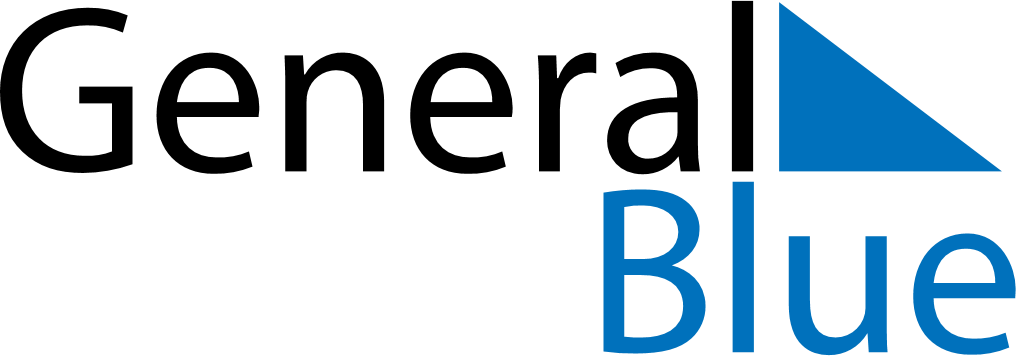 January 2022January 2022January 2022January 2022TogoTogoTogoMondayTuesdayWednesdayThursdayFridaySaturdaySaturdaySunday112New Year’s DayNew Year’s Day345678891011121314151516Liberation Day1718192021222223242526272829293031